МИНИСТЕРСТВО НАУКИ И ВЫСШЕГО ОБРАЗОВАНИЯ РОССИЙСКОЙ ФЕДЕРАЦИИФедеральное государственное бюджетное образовательное учреждениевысшего образования«Забайкальский государственный университет»(ФГБОУ ВО «ЗабГУ»)Социологический факультетКафедра социокультурного туризмаУЧЕБНЫЕ МАТЕРИАЛЫдля студентов заочной формы обучения(с полным сроком обучения)по практикевид практики: Учебная практика по получению первичных профессиональных умений и навыков, в том числе первичных умений и навыков научно-исследовательской деятельностидля направления подготовки (специальности) 43.03.02 – ТуризмОбщая трудоемкость дисциплины  –  6 зачетных единицФорма текущего контроля в семестре – отчетКурсовая работа (курсовой проект) (КР, КП) – нетФорма промежуточного контроля в семестре – дифференцированный зачетКраткое содержание курсаПеречень этапов практики:Организационное собрание по условиям прохождения практики. Инструктаж по технике безопасности. Получение бланка задания у руководителя практики от университета.Знакомство с предприятиями. Изучение первичных сведений о предприятии. Изучение организационно-управленческой деятельности предприятия.Изучение основных туристских направлений предприятия.Изучение основных и дополнительных услуг предприятия.Изучение тура и региональных турпродуктов.Изучение производственной деятельности предприятия. Выполнение заданий согласно дневнику практики.Ведение дневника практики, указывая в нем последовательность оказания услуг и выполнения должностных обязанностей. Оформление и обработка материалов и составление отчета, содержащего текстовую часть и приложения. Сбор отзывов и заключений руководителя по результатам практики.МИНИСТЕРСТВО НАУКИ и ВЫСШЕГО ОБРАЗОВАНИЯ РОССИЙСКОЙ ФЕДЕРАЦИИФедеральное государственное бюджетное образовательное учреждение высшего образования«Забайкальский государственный университет»(ФГБОУ ВО «ЗабГУ»)Социологический факультетКафедра социокультурного туризмаУТВЕРЖДАЮ:Декан факультета ________________ Лига М.Б.«____»______________20__г.ПРОГРАММА ПРАКТИКИУчебная практика по получению первичных профессиональных умений и навыков, в том числе первичных умений и навыков научно-исследовательской деятельностидля направления подготовки 43.03.02 Туризмпрофиль «Туроператорская и турагентская деятельность»составлена в соответствии с ФГОС ВО, утвержденным приказом Министерства образования и науки Российской Федерации от «14» декабря . № 14631. Цель и задачи учебной практики по получению первичных профессиональных умений и навыков, в том числе первичных умений и навыков научно-исследовательской деятельностиЦелями учебной практики по получению первичных профессиональных умений и навыков, в том числе первичных умений и навыков научно-исследовательской деятельности являются:закрепление и углубление теоретической подготовки обучающегося и приобретение им первичных практических умений и навыков в сфере профессиональной деятельности, в том числе первичных навыков научно-исследовательской деятельности;формирование у студента представления об обслуживании на предприятиях и в учреждениях сферы туризма, о профессиональных качествах специалистов в индустрии туризма, а также о месте и роли его как будущего специалиста в структуре предприятий индустрии туризма;знакомство с особенностями взаимодействия с потребителем услуг предприятий туризма для обеспечения практической основы последующего эффективного изучения профессиональных дисциплин.Задачи учебной практики по получению первичных профессиональных умений и навыков, в том числе первичных умений и навыков научно-исследовательской деятельности состоят в следующем:закрепить на практике знания, умения и навыки, полученные в процессе теоретического обучения;сформировать первичные навыки сбора, анализа и обработки данных, необходимых для дальнейшей научно-исследовательской деятельности;познакомить со структурой конкретного предприятия, включенного в процесс туристской деятельности;познакомить с учредительными документами и нормативными материалами, регламентирующими деятельность предприятий туризма;познакомить с основными направлениями деятельности предприятия;познакомить с рекреационными возможностями региона как ресурсной основой для развития туристской деятельности;изучить квалификационные требования (профессиональных стандартов) к основным должностям работников туристской индустрии, должностные инструкции менеджера по туризму;ознакомить с туристскими технологиями, характером взаимодействия с потребителем услуг конкретного предприятия туризма;развить профессиональные навыки и навыки деловой коммуникации, умения работать в команде с разными людьми; подготовить к осознанному и углубленному изучению профессиональных дисциплин.2. Место учебной практики по получению первичных профессиональных умений и навыков, в том числе первичных умений и навыков научно-исследовательской деятельности в структуре образовательной программыУчебная практика по получению первичных профессиональных умений и навыков, в том числе первичных умений и навыков научно-исследовательской деятельности Б 2.У.1 относится к модулю Б2. Практики. Для выполнения задания по учебной практике студентам необходимы знания, полученные по дисциплинам: «Русский язык и культура речи», «Профессиональная этика и этикет», «Информационные технологии  в туристкой индустрии», «Иностранный язык», «География туризма», «Туристское страноведение», «Правовое обеспечение в туризме», «Документационное обеспечение в туризме», «Туристские ресурсы Забайкалья», «Этнография».Знания и навыки, полученные при прохождении учебной практики, создают практическую и теоретическую основу для освоения следующих дисциплин учебного плана: «Практикум по организации турдеятельности», «Поведение потребителей», «Реклама в туризме», «Конфликтология», «Экскурсионная деятельность», «Виды и тенденции развития туризма», «Международный туризм».Практика предназначена для закрепления знаний, умений и навыков, полученных при изучении следующих разделов образовательной программы:3. Способы, формы и места проведения учебной практики по получению первичных профессиональных умений и навыков, в том числе первичных умений и навыков научно-исследовательской деятельностиУчебная практика по получению первичных профессиональных умений и навыков, в том числе первичных умений и навыков научно-исследовательской деятельности проводится двумя способами:Стационарно на базе предприятий сферы туризма, с которыми у ЗабГУ заключены долгосрочные договора.Выездным способом на базе предприятий сферы туризма по месту жительства студента и при наличии договора, заключенного с ЗабГУ.Учебная практика по получению первичных профессиональных умений и навыков, в том числе первичных умений и навыков научно-исследовательской деятельности проводится в соответствии с программой учебной практики и индивидуальным заданием на практику, составленным руководителем практики от ВУЗа. Практика проводится в форме работы студентов на предприятиях сферы туризма, включенных в процесс оказания туристских услуг.Форма проведения учебной практики по получению первичных профессиональных умений и навыков, в том числе первичных умений и навыков научно-исследовательской деятельности – дискретная – путём выделения в календарном учебном графике периодов учебного времени для проведения каждого вида практики.Сроки прохождения практики определяются учебным планом и календарным учебным графиком на текущий год.Методическое руководство учебной практикой по получению первичных профессиональных умений и навыков, в том числе первичных умений и навыков научно-исследовательской деятельности осуществляется кафедрой социокультурного туризма, которая назначает руководителя практики от кафедры из числа опытных преподавателей.Местом проведения учебной практики являются предприятия сферы туризма, с которыми у ЗабГУ заключёны договора. Предполагаемые (возможные) места проведения учебой практики по получению первичных профессиональных умений и навыков, в том числе первичных умений и навыков научно-исследовательской деятельности  представлены ниже. ООО «Туристическое агентство «Лайк Тур».ГУ ДО «Забайкальский детско-юношеский центр».ООО «Магеллан».ООО «Забайкальское бюро международного туризма «Спутник».ООО «Сам Себе Путешественник».ООО «Свой турагент».ООО «Турагентство «Забайкалье».ООО «Страны Мира».ООО «Вокруг света».ООО «Надежда».ООО Забайкальское бюро международного туризма «Спутник».ООО «Фламинго».Для инвалидов и лиц с ОВЗ выбор мест прохождения учебной практики по получению первичных профессиональных умений и навыков, в том числе первичных умений и навыков научно-исследовательской деятельности согласуется с требованиями их доступности для данных обучающихся.4. Перечень планируемых результатов обучения при прохождении учебной практики по получению первичных профессиональных умений и навыков, в том числе первичных умений и навыков научно-исследовательской деятельности, соотнесенных с планируемыми результатами освоения образовательной программыПроцесс прохождения практики направлен на формирование следующих компетенций:В результате прохождения практики студент должен:5. Объем и содержание учебной практики по получению первичных профессиональных умений и навыков, в том числе первичных умений и навыков научно-исследовательской деятельностиСроки проведения учебной практики по получению первичных профессиональных умений и навыков, в том числе первичных умений и навыков научно-исследовательской деятельности для студентов очной и заочной форм обучения – 4 семестр.Общая трудоемкость практики составляет 3 зачетные единицы, 108 часов, 2 недели.Виды деятельности студентов, направленные на формирование компетенций:6. Формы отчетности по учебной практике по получению первичных профессиональных умений и навыков, в том числе первичных умений и навыков научно-исследовательской деятельностиПо итогам практики студентом предоставляется следующая документация: дневник практики,  в котором отражен алгоритм деятельности студента в период практики (Приложение 1);отчёт по практике, который является документом студента, отражающим выполненную им работу во время практики, полученные им организационные и технические навыки и знания. Требования по оформлению отчёта по учебной практике по получению первичных профессиональных умений и навыков, в том числе первичных умений и навыков научно-исследовательской деятельности представлены в МИ 4.2-5_47-01-2013 «Общие требования к построению и оформлению учебной текстовой документации», в Приложении 2 представлен пример оформления титульного листа и структуры отчёта по учебной практике по получению первичных профессиональных умений и навыков, в том числе первичных умений и навыков научно-исследовательской деятельности;творческая мультимедиа презентация по итогам практики.7. Фонд оценочных средств для проведения промежуточной аттестации по учебной практике по получению первичных профессиональных умений и навыков, в том числе первичных умений и навыков научно-исследовательской деятельностиПромежуточная аттестация по учебной практике по получению первичных профессиональных умений и навыков, в том числе первичных умений и навыков научно-исследовательской деятельности проводится в виде дифференцированного зачёта.Студент составляет отчёт по практике, защищает его.  На защите отчетов по учебной практике студенты делают доклад по собранному материалу, с использованием мультимедиа презентации и отвечают на уточняющие вопросы руководителя практики.Фонд оценочных средств для проведения текущего контроля успеваемости и промежуточной аттестации по учебной практике разработан в соответствии с Положением о формировании фондов оценочных средств для проведения текущего контроля успеваемости, промежуточной и государственной итоговой аттестации и представлен в Приложении 3 к программе учебной практики по получению первичных профессиональных умений и навыков, в том числе первичных умений и навыков научно-исследовательской деятельности.8. Перечень учебной литературы и ресурсов сети Интернет, необходимых для проведения учебной практики по получению первичных профессиональных умений и навыков, в том числе первичных умений и навыков научно-исследовательской деятельности8.1. Основная литература8.1.1. Печатные изданияБуйленко, В.Ф. Основы профессиональной деятельности в туризме и экотуризме / В.Ф. Буйленко. – Ростов н/Д: Феникс, 2008. – 378 с.Гущина, И.А. Документационное обеспечение управления в социально-культурном сервисе и туризме: учеб. пособие / И.А. Гущина, Н.А. Зайцева. – Москва: Альфа-М, 2010. – 240с.География туризма: учебник / Под ред. А.Ю. Александровой. – М.: Кнорус, 2008. – 592с. Туристские ресурсы Забайкалья: учеб. пособие / авт.-сост. О.А. Лях, С.А. Батоева. – Чита: ЗабГУ, 2016. – 110 с.8.1.2. Издания из ЭБСГуба, В.П. Методы научного исследования туризма: учеб. пособие / В.П. Губа, Ю.С. Воронов, В.Ю. Карпов. – М.: Физическая культура, 2010. – 176 с.8.2. Дополнительная литература 8.2.1. Печатные изданияЖуков, А.В. Историко-культурные и природные памятники на территории Забайкальского края: учеб. пособие / А.В. Жуков, Н.С. Кондакова. – Чита: ЗабГУ, 2013. – 127 с.Малая энциклопедия Забайкалья: Природное наследие / гл. ред. Р. Ф. Гениатулин. – Новосибирск: Наука, 2009. – 698 с.8.2.2. Издания из ЭБСИванова, А.Ю. Русский язык в деловой документации: учебник и практикум / А.Ю. Иванова. – М.: Издательство Юрайт, 2017. – 157 с.Скобкин, С.С. Менеджмент в туризме: учебник и практикум / С.С. Скобкин. – 2-е изд. – М.: Юрайт, 2017. – 445 с.Химик, В.В. Культура речи и деловое общение: учебник и практикум / В.В. Химик, Л.Б. Волкова. – М.: Издательство Юрайт, 2017. – 308 с.8.3. Ресурсы сети Интернет9. Перечень информационных технологий, используемых при проведении учебной практики по получению первичных профессиональных умений и навыков, в том числе первичных умений и навыков научно-исследовательской деятельности, включая перечень программного обеспечения и информационных справочных системБазы данных, информационно-справочные и поисковые системыhttps://e.lanbook.com/ Электронно-библиотечная система «Издательство «Лань».https://www.biblio-online.ru/ Электронно-библиотечная система «Юрайт».http://www.studentlibrary.ru/ Электронно-библиотечная система «Консультант студента».http://diss.rsl.ru/ Электронная библиотека диссертаций Российской государственной библиотеки.https://elibrary.ru/ Научная электронная библиотека eLIBRARY.RU.http://www.edu.ru Федеральный портал «Российское образование».http://ecsocman.hse.ru/ Федеральный образовательный портал «Экономика, социология, менеджмент».http://www.priroda.ru Природа России.http://window.edu.ru Информационная система «Единое окно доступа к образовательным ресурсам» предоставляет свободный доступ к каталогу образовательных Интернет-ресурсов и полнотекстовой электронной учебно-методической библиотеке для общего и профессионального образования.http://megabook.ru/ Энциклопедии Кирилла и Мефодия.http://www.krugosvet.ru/ Универсальная научно-популярная онлайн-энциклопедия «Кругосвет».https://dic.academic.ru/  Словари и энциклопедии.http://www.nlr.ru/ Российская национальная библиотека.https://www.prlib.ru/ Президентская библиотека им. Б.Н. Ельцина.http://www.rgub.ru/ Российская государственная библиотека для молодежи.http://libfl.ru/ Библиотека иностранной литературы.http://studentam.net/ Электронная библиотека учебников.10. Методические рекомендации для обучающихся по прохождению учебной практики по получению первичных профессиональных умений и навыков, в том числе первичных умений и навыков научно-исследовательской деятельностиВ самостоятельной работе студенты руководствуются консультациями руководителей практикой от университета и от предприятия.Для более глубокого изучения и анализа различных аспектов туристской деятельности каждому студенту выдается индивидуальное задание в соответствии с конкретным содержанием практики и с учетом специфики предприятия и будущей профессиональной деятельности.Индивидуальное задание состоит из 8-10 вопросов, которые условно можно разделить на 3 части. Вопросы первой части индивидуального задания соответствуют организационно-управленческой, туристской деятельности будущего бакалавра и направлены на изучение структуры предприятия, на ознакомление с основными направлениями деятельности предприятия. Тематика вопросов второй части направлена на изучение рекреационных возможностей региона, как ресурсной основы развития регионального туризма. Вопросы третьей части задания направлены на практическое изучение основ будущей профессиональной деятельности: общее ознакомление с технологиями туристского обслуживания, с особенностями взаимодействия с потребителем услуг конкретного предприятия туризма; с определением проблем и разработкой предложений по улучшению деятельности предприятия.Таким образом, в отчете студенты должны привести:Характеристику структуры предприятия, включенного в процесс туристской деятельности.Описание основных направлений деятельности предприятия, описание основных и дополнительных услуг, предоставляемых предприятием. Подробное описание конкретного тура по РФ или за рубеж, предлагаемого предприятием.Описание процесса документооборота на предприятии.Краткое описание рекреационных возможностей региона, как ресурсной основы для развития регионального туризма. Подробное описание конкретного тура по Забайкальскому краю или характеристику туристкой базы на территории Забайкальского края, или за рубеж, предлагаемого предприятием.Общую характеристику технологий туристской деятельности, особенностей взаимодействия с потребителем услуг конкретного предприятия туризма.Описание проблем и предложений по улучшению деятельности предприятия.При оформлении отчета необходимо использовать информацию и полученные знания в результате прохождения практики. Кроме этого необходимо использовать сведения и информацию из научно-исследовательской, справочной и учебной литературы, а также из нормативно-правовой документации.Отчет по практике является основным документом, характеризующим работу студента во время практики. Отчет составляется в соответствии с реально выполненной программой практики и согласно индивидуального задания. Отчет рекомендуется составлять на протяжении всей практики по мере накопления материала.Структурными элементами отчета являются: Титульный листСодержаниеВведениеОсновная часть, состоящая из разделов согласно индивидуальному заданию.ЗаключениеСписок использованной литературыПриложениеК отчёту прикладывается полностью заполненный дневник практики.Отчет (задание, отзыв) должен быть подписан студентом и руководителем практики от кафедры и от предприятия (подразделения). Отчет должен быть написан грамотно, сжато и сопровождаться необходимыми цифровыми данными, таблицами, графиками, схемами. Студент должен грамотно ответить на все вопросы преподавателя руководителя практики.Отчет по учебной практике по получению первичных профессиональных умений и навыков, в том числе первичных умений и навыков научно-исследовательской деятельности оформляется в соответствии со следующими требованиями: 1. Отчет должен быть набран на компьютере и распечатан на бумаге формата А4 (210 х ), с одной стороны листа, при соблюдении следующих условий:ширина полей: вернее, нижнее – ; левое – , правое ;шрифт – Times New Roman;размер шрифта – 14;межстрочный интервал 1,5;абзацный отступ 1,25;перенос слов автоматический;интервал между словами – 1 знак;параметры абзац: отступы – , интервалы – 0 пт;выравнивание текста – по ширине;цвет шрифта – черный;нумерация страниц – по центру внизу (титульный лист считается первой страницей, но не нумеруется);титульный лист работы оформляется по образцу (Приложение 2).обязательна проверка отчёта при включённом режиме «непечатаемые знаки». Символ разрыва строки () и неразрываемый пробел () должны отсутствовать в тексте, а также символ мягкого переноса (¬) должен отсутствовать внутри слова.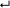 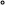 2. Страницы в отчете должны быть пронумерованы и скреплены с помощью скоросшивателя. 3. Объем работы должен быть в пределах от 15 до 25 листов, включая приложения.4. Выполненный отчет не должен копировать работы других студентов. В этом случае отчет по учебной практике оценивается как выполненный неудовлетворительно.5. Выполненный и оформленный в соответствии с требованиями отчет подписывается студентом, регистрируется на кафедре социокультурного туризма и сдается на проверку преподавателю. Отчет, удовлетворяющий предъявляемым требованиям к содержанию и оформлению, после исправления замечаний руководителя (если они имеются) допускается к защите. 6. При возврате проверенного, но содержащего замечания преподавателя отчета студент должен внести необходимые исправления и предъявить работу на повторную проверку. При отправке отчета на повторную проверку обязательно представлять работу с указанными в первый раз замечаниями. После сдачи отчета на проверку студент обязан узнать об оценке своей работы. 7. Отчеты, выполненные без соблюдения требований по оформлению, на проверку не принимаются.Защита отчета организуется преподавателем в установленное время и проводится в устной форме.По всем вопросам и о возможностях консультирования по подготовке индивидуальных заданий и подготовке отчета необходимо обращаться на кафедру социокультурного туризма, к преподавателю, ответственному за проведение учебной практики по получению первичных профессиональных умений и навыков, в том числе первичных умений и навыков научно-исследовательской деятельностиСоставитель: старший преподаватель кафедры социокультурного туризма ЗабГУ Ольга Александровна Лях ______________________Программа рассмотрена на заседании кафедры:(протокол от «01» сентября . № 1)Зав. кафедрой_____________________ Е.В. Крылова  	Приложение 1Приложение 2Пример оформления титульного листа отчета по практикеМИНИСТЕРСТВО НАУКИ И ВЫСШЕГО ОБРАЗОВАНИЯ РОССИЙСКОЙ ФЕДЕРАЦИИФедеральное государственное бюджетное образовательное учреждениевысшего образования«Забайкальский государственный университет»(ФГБОУ ВО «ЗабГУ»)Социологический факультет Кафедра социокультурного туризмаОТЧЕТпо учебной практике по получению первичных профессиональных умений и навыков, в том числе первичных умений и навыков научно-исследовательской деятельностив ____________________________________________________(полное наименование организации)студента  ____________________________________________(фамилия имя отчество)курс___ группа _________Направление подготовки 43.03.02 ТуризмРуководитель практики от вуза ____________________________________(Ученая степень, должность, фамилия, И.О.)Руководитель практики от предприятия _____________________________(должность, фамилия, И.О.)подпись,  печатьг. Чита 20_СОДЕРЖАНИЕПриложение 3ФОНД ОЦЕНОЧНЫХ СРЕДСТВдля проведения текущей и промежуточной аттестациипо учебной практике по получению первичных профессиональных умений и навыков, в том числе первичных умений и навыков научно-исследовательской деятельностидля направления подготовки 43.03.02 – Туризмпрофиль подготовки: Туроператорская и турагентская деятельностьОписание показателей и критериев оценивания компетенций на различных этапах их формирования, описание шкал оцениванияКонтроль качества освоения компетенций, связанных с прохождением учебной практики по получению первичных профессиональных умений и навыков, в том числе первичных умений и навыков научно-исследовательской деятельности включает в себя текущий контроль и промежуточную аттестацию. Текущий контроль  и промежуточная аттестация обучающихся проводятся в целях установления соответствия достижений обучающихся поэтапным требованиям образовательной программы к результатам обучения и формирования компетенций.2.1 Показатели и критерии оценивания компетенций на различных этапах их формирования (промежуточная аттестация)2.2. Критерии и шкалы оценивания результатов обучения при проведении текущего контроля успеваемостиТекущий контроль предназначен для проверки хода и качества формирования компетенций, стимулирования работы обучаемых и совершенствования методики освоения новых знаний. Он обеспечивается проведением консультаций, проверкой выполнения заданий на каждом этапе практики, беседами с руководителями практики от предприятий, проверкой отчетов по практике по получению первичных профессиональных умений и опыта профессиональной деятельности, в том числе первичных умений и навыков научно-исследовательской деятельности.Критерии и шкала оценивания инструктажа по технике безопасностиКритерии и шкала оценивания собеседования с руководителем практики Критерии и шкала оценивания электронной презентации доклада по результатам исследования2.3. Критерии и шкалы оценивания результатов обучения при проведении промежуточной аттестацииАттестация по итогам практики проводится на основании прохождения инструктажа по технике безопасности, собеседования с руководителем практики от кафедры, защиты оформленного отчета и отзыва руководителя практики от организации. Для оценивания результатов прохождения практики при проведении промежуточной аттестации используется четырех балльная шкала: «Отлично», «Хорошо», «Удовлетворительно», «Неудовлетворительно».Типовые контрольные задания или иные материалы, необходимые для оценки знаний, умений, навыков и (или) опыта деятельности, характеризующих этапы формирования компетенций в процессе освоения образовательной программы3.1. Оценочные средства текущего контроля успеваемостиИнструктаж по технике безопасности1. Общие сведения о технологическом процессе и оборудовании на данном рабочем месте, производственном участке, цехе. Основные опасные и вредные производственные факторы, возникающие при данном технологическом процессе.2. Безопасная организация и содержание рабочего места.3. Опасные зоны машины, механизма, прибора. Средства охраны оборудования, предохранительные тормозные устройства и ограждения системы блокировки и сигнализации, знаки безопасности. Требования по предупреждению электротравматизма.4. Порядок подготовки к работе (проверка исправности оборудования, пусковых приборов, инструмента и приспособлений, блокировок, заземления и других средств защиты).5. Безопасные приемы и методы работы; действия при возникновении опасной ситуации.6. Средства индивидуальной защиты на данном рабочем месте и правила пользования ими.7. Схема безопасного передвижения работающих на территории, участка, на месте работы.8. Транспортные и грузоподъемные средства.9. Характерные причины аварий, взрывов, пожаров, случаев производственных травм.10. Меры предупреждения аварий, взрывов, пожаров. Обязанность действия при аварии, взрыве, пожаре. Способы применения имеющихся на участке средств пожаротушения, противоаварийной защиты и сигнализации, места их расположения.Теоретические вопросы для собеседования с руководителем практики от кафедрыИстория создания и развития предприятия.Ознакомление с учредительными документами, нормативными материалами необходимыми для осуществления выбранного вида деятельности.Организационно-правовая форма предприятия и форма собственности. Организационная структура и взаимодействие подразделений.Ознакомление с работой основных категорий работников, их должностных инструкций.Характеристика материально-технической базы практики.Основные задачи, виды деятельности предприятия. Изучение основных и дополнительных услуг предприятия, основных направлений предлагаемых турпродуктов. Знание основных составных частей турпродуктов. Знание изученных турпродуктов.Организация и технология документационного обеспечения Изучение работы турменеджера, технология туристского обслуживания  Анализ объема и структуры реализованных туров по направлениям.3.2. Оценочные средства промежуточной аттестацииПеречень вопросов для дифференцированного зачёта (к защите отчёта по практике):История создания и развития предприятия.Ознакомление с учредительными документами, нормативными материалами необходимыми для осуществления выбранного вида деятельности.Организационно-правовая форма предприятия и форма собственности. Организационная структура и взаимодействие подразделений.Ознакомление с работой основных категорий работников, их должностных инструкций.Характеристика материально-технической базы практики.Основные задачи, виды деятельности предприятия. Изучение основных и дополнительных услуг предприятия, основных направлений предлагаемых турпродуктов.Анализ объема и структуры реализованных туров по направлениям. Знание основных составных частей турпродуктов. Знание изученных турпродуктов.Организация и технология документационного обеспечения Изучение работы турменеджера, технология туристского обслуживания  Изучение методики общения с клиентами лично и по телефону.Эргономика офиса.К зачету студент представляет:дневник практики, в  котором отражен алгоритм деятельности обучающегося в период учебной практики по получению первичных профессиональных умений и навыков, в том числе первичных умений и навыков научно-исследовательской деятельности; отчет по практике, который является документом обучающегося, отражающим, выполненную им работу во время учебной практики по получению первичных профессиональных умений и навыков, в том числе первичных умений и навыков научно-исследовательской деятельности, полученные им организационные и технические навыки и знания;электронную презентацию по итогам практики.Методические материалы, определяющие процедуру оценивания знаний, умений, навыков и (или) опыта деятельности, характеризующих этапы формирования компетенций4.1. Описание процедур проведения текущего контроля успеваемости студентовВ таблице представлено описание процедур проведения контрольно-оценочных мероприятий текущего контроля успеваемости студентов, в соответствии с рабочей программой учебной практики по получению первичных профессиональных умений и навыков, в том числе первичных умений и навыков научно-исследовательской деятельности, и процедур оценивания результатов обучения с помощью запланированных оценочных средств.4.2. Описание процедуры проведения промежуточной аттестации по учебной практике по получению первичных профессиональных умений и навыков, в том числе первичных умений и навыков научно-исследовательской деятельности в форме зачета с оценкой и оценивания результатов обученияПромежуточная аттестация по учебной практике по получению первичных профессиональных умений и навыков, в том числе первичных умений и навыков научно-исследовательской деятельности проводится в виде дифференцированного зачета (с выставлением оценок), который оценивается по четырехбальной системе: «отлично», «хорошо», «удовлетворительно», «неудовлетворительно».Дифференцированный зачет принимается в сроки, установленные календарным графиком, но не позднее двух месяцев с момента начала следующего семестра для студентов очной формы обучения и не позднее двух месяцев с момента окончания практики для студентов заочной формы обучения.При оценке результатов учебной практики в первую очередь учитываются следующие составляющие:уровень теоретического осмысления студентами своей практической деятельности (её целей, задач, содержания, методов);степень сформированности компетенций; мнение, высказанное руководителем практики от предприятия в отзыве;выполнение всех видов работ, запланированных на период прохождения практики;качество анализа практического материала, собранного во время прохождения практики;содержание записей в дневнике и аккуратность его ведения;качество отчётной документации и своевременность её сдачи на кафедру;степень самостоятельности при написании отчета;знание содержания отчета практики;правильное оформление дневника и отчета по практике;уровень презентации отчета;выступление на итоговой конференции;четкость и полнота ответов на вопросы преподавателя.Научный руководитель учебной практики от кафедры:– пишет отзыв руководителя о выполнении обучающимся плана практики;– заполняет аттестационный лист по учебной практике по получению первичных профессиональных умений и навыков, в том числе первичных умений и навыков научно-исследовательской деятельности, оценивая уровни сформированности компетенций (качество выполнения обучающимся работ индивидуального задания) у обучающегося; результаты оценивания заносит в таблицу (уровень сформированности компетенции отмечается в таблице, например, знаком «+»; если за компетенцией закреплено несколько видов работы, то при оценивании уровня сформированности компетенции учитываются все виды работы):– выставляет оценку за выполнение программы учебной практики.№п/пНаименование компетенцииПредшествующие разделы, дисциплины ОПОППоследующие разделы, дисциплины ОПОП1ОК-4Туристское страноведениеПрофессиональная этика и этикетГеография туризмаКурортология ЭтнографияКонфликтология Организация досуговой деятельности Связи с общественностью2ПК-8Туристские ресурсы ЗабайкальяСвязи с общественностьюНаучно-исследовательская работа4ПК-13Русский язык и культура речиДеловой иностранный языкЭтнографияДокументационное обеспечение в туризмеЭкскурсионная деятельностьИностранный язык в индустрии туризма и гостеприимстваКонфликтологияПоведение потребителей Практикум по организации турдеятельностиОрганизация питанияМузееведениеОрганизация досуговой деятельностиИндекс компетенцииСодержание компетенцииОК-4Способность работать в команде, толерантно воспринимать социальные, этнические, конфессиональные и культурные различияПК-8Готовность к применению прикладных методов исследовательской деятельности в туризмеПК-13Способность к общению с потребителями туристского продукта, обеспечению процесса обслуживания с учетом требований потребителей и (или) туристовЗнатьсоциальные, этнические, конфессиональные и культурные различия;основные туристские технологии сервисной деятельности предприятия сферы услуг;требования, предъявляемые к турменеджеру в соответствии в должностной инструкцией; основы информационных технологий в сфере туризма;туристский потенциал Забайкальского края, основные турпродукты, предлагаемые турфирмами;правила обработки, учёта, хранения и обращения с документами;особенности договорных отношений турагентства с клиентами и туроператорами;основные учредительные документы и нормативные материалы, регламентирующие деятельность предприятий туризма;методы анализа и обработки статических данных;методы научно-исследовательской деятельности в туризме;информационные технологии, применяемые в научных исследованиях, программные продукты, относящиеся к профессиональной сфере; требования к оформлению научно-технической документации туризме;Уметьработать в команде, толерантно воспринимать социальные, этнические, конфессиональные и культурные различия;оценивать психические, физиологические особенности человека, социальную значимость потребителей;работать в «контактной зоне» как сфере реализации туристской деятельности;находить пути благоприятного разрешения психологических конфликтов;использовать существующие пакеты прикладных программ для решения конкретных задач профессиональной деятельности на предприятиях туризма;обрабатывать документацию, поступающую в туристическую фирму;применять прикладные методы исследовательской деятельности в туризме;устанавливать межпредметные связи и использовать знания из других предметных областей при решении отдельных задач по продвижению и реализации турпродуктов;оценивать точность и достоверность полученной информации;Владетьнавыками бесконфликтных взаимоотношений с потребителем/коллегой/партнёром по бизнесу в процессе туристской деятельности;технологиями разговора с клиентом по телефону и лично;навыками анализа эффективности применяемых прикладных программ, работы с прикладными программными средствами;навыками и приемами эффективного продвижения и реализации туруслуг;навыками обработки документации турфирмы;культурой мышления, способностью к восприятию, обобщению и анализу информации, постановке цели и выбору путей её достижения;современными методиками проведения научных исследований, исследовательской работы;навыком оценки и самооценки результатов коллективной работы;навыками оформления научно-технической документации.№ п/пРазделы (этапы) практикиВиды учебной работы на практике, включая самостоятельную работу студентовТрудоемкость(в часах)ПодготовительныйОрганизационное собрание по условиям прохождения практики. Инструктаж по технике безопасности.Получение дневника практики у руководителя практики от университета.4ОсновнойЗнакомство с предприятием,  спецификой деятельности, организационной структурой, учредительными и нормативно-правовыми документами предприятия.Ознакомление с организационно-управленческой деятельностью предприятия туризма.Знакомство с основными направлениями туристской деятельности предприятия, с основными и дополнит. услугами предприятия.Изучение конкретного тура по РФ или за рубеж.Ознакомление с туристскими услугами и продуктами, составленными на основе туристских ресурсов региона.Ознакомление с технологиями туристской деятельности (общение с клиентами, бронирование).Ознакомление с технологиями ведения делопроизводства на предприятии.Ознакомление с правилами (стандартами) предоставления туруслуг.Ознакомление с информационным обеспечением предприятия туризма.84Этап подготовки отчета по практикеСистематизация фактического и литературного материала, его обработка и анализ. Подготовка отчета о проделанной работе в период прохождения практики.Представление, оформленного в соответствии с требованиями, печатного и электронного варианта отчёта по практике. Подготовка мультимедийной презентации для защиты отчёта.20Итого:108№ п/пВиды деятельности студентаСодержание деятельности студентаФормируемые компетенции12341.Ознакомление с объектом практикиИзучение организационно-правовой формы предприятия, учредительных документов; изучение истории предприятия и его положения предприятия на рынке туризма края; изучение  основных направлений туристской деятельности предприятия, основных и дополнит. услуг; подробное изучение конкретного тура по РФ или за рубеж; ознакомление с делопроизводством предприятия; ознакомление с туристскими услугами и продуктами, составленными на основе туристских ресурсов регионаПК-8ОК-4ПК-132.Работа в качестве помощника менеджера по туризмуОсвоение техники работы на офисном оборудовании (телефоне, факсе, компьютере); владение технологий телефонных переговоров (входящие и исходящие звонки, переадресация звонков, режим ожидания, прием и отправка факсов); знакомство с программами бронирования; знакомство с основами техники работы с клиентами по телефону;ОК-4ПК-133.Подготовка и написание отчёта по индивидуальным заданиям дневника.Подготовка мультимедийной презентации для защиты отчёта.Подготовка отчета о проделанной работе с элементами анализа; представление, оформленного в соответствии с требованиями, отчёта, мультимедийной презентации; подготовка к собеседованию по отчету по учебной практике.ПК-8№ п/пНазвание сайтаНазвание сайтаЭлектронный адресФедеральное агентство по туризмуrussiatourism.ruНациональный туристический портал РФrussia.travelРоссийский союз туриндустрии rostourunion.ruАссоциация туроператоров РоссииАссоциация туроператоров Россииatorus.ru Объединение туроператоров в сфере выездного туризма «Турпомощь»Объединение туроператоров в сфере выездного туризма «Турпомощь»tourpom.ruАльянс туристических агентств. Офиц. сайтАльянс туристических агентств. Офиц. сайтatarussia.ruПрофессиональный туристический порталПрофессиональный туристический порталtourdom.ruСправочно-информационный портал «Тонкости туризма»Справочно-информационный портал «Тонкости туризма»tonkisti.ruМинистерство международного сотрудничества, внешнеэкономических связей и туризма Забайкальского краяМинистерство международного сотрудничества, внешнеэкономических связей и туризма Забайкальского краяминмсвэст.забайкальскийкрай.рфМинистерство природных ресурсов Забайкальского краяМинистерство природных ресурсов Забайкальского краяминприр.забайкальскийкрай.рфМинистерство культуры Забайкальского краяМинистерство культуры Забайкальского краяминкультура.забайкальскийкрай.рфСайт инвестиционных и туристических ресурсов г. ЧитыСайт инвестиционных и туристических ресурсов г. Читыvisitchita.ruСайт Ивано-Арахлейского государственного природного ландшафтного паркаСайт Ивано-Арахлейского государственного природного ландшафтного паркаarahlei.ruЗабайкалье великолепно. Сайт Олега Корсуна. Путеводитель по особо охраняемым природным территориям Верхнеамурского бассейнаЗабайкалье великолепно. Сайт Олега Корсуна. Путеводитель по особо охраняемым природным территориям Верхнеамурского бассейнаnature.chita.ruСайт «Энциклопедия Забайкалья»Сайт «Энциклопедия Забайкалья»encycl.chita.ruВедущий портал о кадровом менеджментеВедущий портал о кадровом менеджментеhrm.ruВедущий портал о ДОУВедущий портал о ДОУsekretariat.ru3. Оценка работы студента на практикеЗаключение руководителя практики от профильной организации о работе студента ______________________________________________________________________________________________________________________________________________________________________________________________________________________________________________________________________________________________________________________________________________________________________________________________________________________________________________________________________________________________________________________________________________________________________________________________________________________________________________________________________________________________________________________________________________________________________________________________________________Руководитель практики от профильной организации_____________________/_____________                                                                      (подпись)                       (Ф.И.О.)  4. Результаты практикиЗаключение руководителя практики от кафедры о работе студента  ______________________________________________________________________________________________________________________________________________________________________________________________________________________________________________________________________________________________________________________________________________________________________________________________________________________________________________________________________________________________________________________________________________________________________________________________________________________________________________________________________________________________________________________________Руководитель практики от кафедры                     _____________________/_____________                                           (подпись)                                    (Ф.И.О.)  Оценка при защите__________________________МИНИСТЕРСТВО ОБРАЗОВАНИЯ И НАУКИ РОССИЙСКОЙ ФЕДЕРАЦИИФедеральное государственное бюджетное образовательное учреждениевысшего образования«Забайкальский государственный университет»(ФГБОУ ВО «ЗабГУ»)Социологический факультет Кафедра социокультурного туризмаДневник прохожденияучебной практики по получению первичных профессиональных умений и навыков, в том числе первичных умений и навыков научно-исследовательской деятельности Студента _______курса______ группы __________формы обученияНаправление подготовки 43.03.02 ТуризмФамилия__________________________________________________Имя, отчество ______________________________________________Сроки практики____________________________________________Руководитель практики от кафедры______________________________________________________________________________________(должность, звание, степень, фамилия, имя, отчество, номер телефона)Профильная организация:_____________________________________________________________________________________________(полное название предприятия/организации, на которое направлен студент для прохождения практики)Руководитель от профильной организации  _____________________                                                                     (должность, фамилия, имя, отчество, номер телефона)  Печать отдела кадров профильной организации«Утверждаю»Зав.кафедрой______________________«____»____________________ 20__   г.   1. Рабочий план проведения практики2. Индивидуальное задание на практику(составляется руководителем практики от кафедры)_____________________________________________________________________________________________________________________________________________________________________________________________________________________________________________________________________________________________________________________________________________________________________________________________________________________________________________________________________________________________________________________________________________________________________________________________________________________________________________________________________________________________________________________________________________________________________________________________________________________________________Руководитель практики от кафедры                             _____________________/_____________                                                             (подпись)                                (Ф.И.О.)  Руководитель практики от профильной организации_____________________/_____________                                                             (подпись)                                (Ф.И.О.)  Введение ………………………………………………………………...31. Общая характеристика предприятия ……………………………….2. Основные направления ……………………………………………...3. Описание конкретного тура (нужно указать название тура, если есть и направление, н/р тур на о. Куба)4. Характеристика турбазы на оз. Арахлей …………………………...5. При необходимости (согласно индивидуального задания на практику)Заключение ……………………………………………………………...Список использованной литературы ………………………………….Приложения ……………………………………………………………..КомпетенцииПоказатели Критерии в соответствии с уровнем освоения ОПКритерии в соответствии с уровнем освоения ОПКритерии в соответствии с уровнем освоения ОПОценочное средство (промежуточная аттестация)КомпетенцииПоказатели пороговый(удовлетворительно)стандартный(хорошо)эталонный(отлично)Оценочное средство (промежуточная аттестация)0К-4ЗнатьИмеет общие представления о социальных, этнических, конфессиональных и культурных различияхИмеет чёткие представления о социальных, этнических, конфессиональных и культурных различияхИмеет всесторонние представления о социальных, этнических, конфессиональных и культурных различияхСобеседование0К-4УметьУмет работать в команде.Умет работать в команде, толерантно воспринимать социальные, этнические различияУмет работать в команде, толерантно воспринимать социальные, этнические, конфессиональные и культурные различияСобеседование0К-4ВладетьВладеет навыками регуляции поведения в коллективеВладеет навыками бесконфликтных взаимоотношений с потребителем/коллегой/партнёром по бизнесу в процессе туристской деятельности;Владеет навыками бесконфликтных взаимоотношений с потребителем/коллегой/партнёром по бизнесу в процессе туристской деятельности;Владеет культурой мышления, способностью к восприятию, обобщению и анализу информации, постановке цели и выбору путей её достиженияСобеседованиеПК-8 ЗнатьЗнает методы анализа и обработки статических данныхЗнает методы научно-исследовательской деятельности в туризмеЗнает информационные технологии, применяемые в научных исследованиях, программные продукты, относящиеся к профессиональной сфере; требования к оформлению научно-технической документацииСобеседование, отчет по практикеПК-8 УметьУмеет применять прикладные методы исследовательской деятельности в туризмеУмеет устанавливать межпредметные связи и использовать знания из других предметных областей при решении отдельных задач по продвижению и реализации турпродуктовУмеет оценивать точность и достоверность полученной информацииОтчет по практикеПК-8 ВладетьВладеет современными методиками проведения научных исследований, исследовательской работыВладеет навыком оценки и самооценки результатов коллективной работыВладеет навыками оформления научно-технической документацииОтчет по практикеПК-13ЗнатьИмеет общие представления о требованиях, предъявляемых к турменеджеру в соответствии в должностной инструкцией; Знает основы информационных технологий в сфере туризма;Знает правила обработки, учёта, хранения и обращения с документами;особенности договорных отношений турагентства с клиентами и туроператорами;Знает основные учредительные документы и нормативные материалы, регламентирующие деятельность предприятий туризма;Знает требования, предъявляемые к турменеджеру в соответствии в должностной инструкцией; Знает основы информационных технологий в сфере туризма;Знает основные турпродукты, предлагаемые турфирмами;правила обработки, учёта, хранения и обращения с документами;Знает особенности договорных отношений турагентства с клиентами и туроператорами;Знает основные учредительные документы и нормативные материалы, регламентирующие деятельность предприятий туризма;методы анализа и обработки статических данныхЗнает основные туристские технологии сервисной деятельности предприятия сферы услуг;Знает в полном объёме требования, предъявляемые к турменеджеру в соответствии в должностной инструкцией; основы информационных технологий в сфере туризма;туристский потенциал Забайкальского края, основные турпродукты, предлагаемые турфирмами;правила обработки, учёта, хранения и обращения с документами;особенности договорных отношений турагентства с клиентами и туроператорами;основные учредительные документы и нормативные материалы, регламентирующие деятельность предприятий туризма;методы анализа и обработки статических данныхСобеседование,Отчет по практикеПК-13УметьУмеет оценивать психические, физиологические особенности человека, социальную значимость потребителей;Умеет обрабатывать документацию, поступающую в туристическую фирму;Умеет работать в «контактной зоне» как сфере реализации туристской деятельности;Умеет использовать существующие пакеты прикладных программ для решения конкретных задач профессиональной деятельности на предприятиях туризма;Умеет обрабатывать документацию, поступающую в туристическую фирму;Умеет находить пути благоприятного разрешения психологических конфликтов;Умеет использовать существующие пакеты прикладных программ для решения конкретных задач профессиональной деятельности на предприятиях туризма;Умеет обрабатывать документацию, поступающую в туристическую фирму;Отчет по практикеПК-13ВладетьВладеет технологиями разговора с клиентом по телефону и лично;Владеет навыками обработки документации турфирмы;Владеет навыками анализа эффективности применяемых прикладных программ, работы с прикладными программными средствами;навыками и приемами эффективного продвижения и реализации туруслуг;Владеет технологиями разговора с клиентом по телефону и лично;Владеет навыками анализа эффективности применяемых прикладных программ, работы с прикладными программными средствами;навыками и приемами эффективного продвижения и реализации туруслуг;Владеет навыками обработки документации турфирмы;Отчет по практике№ п/пКонтролируемые разделы (темы) дисциплиныКод контролируемой компетенции (или ее части)Наименование оценочного средстваПодготовительный этапОК-4, ПК-8, ПК-13Инструктаж по технике безопасностиОсновной этапОК-4, ПК-8, ПК-13Теоретические вопросыЭтап подготовки отчёта по практикеОК-4, ПК-8, ПК-13Отчет по практике,мультимедиа презентация отчётаОценкаКритерий оценки«зачтено»Выставляется студенту, если он прошел инструктаж по технике безопасности, знает основы безопасного поведения на рабочем месте, поставил отметку о прохождении инструктажа в журнале по технике безопасности«не зачтено»Выставляется студенту, если он не прошел инструктаж по технике безопасности, не знает основы безопасного поведения на рабочем месте, не поставил отметку о прохождении инструктажа в журнале по технике безопасностиОценкаКритерий оценки«зачтено»Студент демонстрирует знание и практические навыки анализа (оценки) направлений деятельности организации, в которой проходил практику.Студент представил аналитический материал в систематизированном виде, дает четкие и полные ответы на вопросы руководителя практики от кафедры.«не зачтено»Студент не демонстрирует знание и практические навыки анализа (оценки) направлений деятельности организации, в которой проходил практику.Студент не представил аналитический материал по теме исследования или представил с серьезными замечаниями, не дает четкие и полные ответы на вопросы руководителя практики от кафедры.Шкала оцениванияКритерии оценивания«отлично»– электронная презентация доклада дает четкое представление об основных задачах практики и способах их решения;– электронная презентация доклада включает все результаты работы на предприятии;– электронная презентация доклада соответствует требованиям; – электронная презентация доклада отличается продуманностью дизайна, интересна, привлекает внимание«хорошо»– электронная презентация доклада дает достаточно четкое представление об основных задачах практики  и способах их решения;– электронная презентация доклада включает не все результаты работы на предприятии;– электронная презентация доклада соответствует требованиям;– электронная презентация доклада отличается продуманностью дизайна, интересна, привлекает внимание«удовлетворительно» – электронная презентация доклада дает нечеткое представление об основных задачах практики;– электронная презентация доклада включает не все основные результаты работы на предприятии;– электронная презентация доклада не во всем соответствует требованиям;– электронная презентация доклада не во всем отличается продуманностью дизайна«неудовлетворительно»– электронная презентация доклада дает нечеткое/не дает  представление об основных задачах практики;– электронная презентация доклада включает не все основные результаты работы /не включает результаты работы на предприятии;– электронная презентация доклада не во всем соответствует требованиям; – электронная презентация доклада не продумана, неинтересна, не  привлекает внимание;–электронная презентация доклада не сделанаШкала оцениванияКритерииУровеньосвоениякомпетенцийОтличностудентом выполнены все виды работ, запланированные на период прохождения практики;осуществлен сбор, систематизация и анализ практического материала;в отчете представлена актуальная и достоверная информация;студент в полной мере и свободно владеет содержанием работы, которая проводилась на практике, четко понимает её сущность;дневник практики оформлен без замечаний, имеет хороший отзыв и подпись руководителя, а также печать организации, в которой проходила практика;отчет не имеет замечаний;студент умеет отвечать на проблемные вопросы, связанные с содержанием выполненной работы.ЭталонныйХорошостудентом выполнены все виды работ, запланированные на период прохождения практики, однако вопросы раскрыты недостаточно полно;анализ собранных документов и полученной информации за период прохождения практики требует незначительной корректировки;дневник практики оформлен с небольшими замечаниями, имеет положительный отзыв и подпись руководителя, а также печать организации, в которой проходила практика;отчет имеет незначительные замечания;при защите отчета и ответах на вопросы были допущены незначительные ошибки.СтандартныйУдовлетво-рительностудентом выполнены не все виды работ, запланированные на период прохождения практики (50-70 %);анализ собранных документов и полученной информации за период прохождения практики требует доработки;в отчете представлена неактуальная или устаревшая информация;дневник практики оформлен с замечаниями, имеет отзыв и подпись руководителя, а также печать организации, в которой проходила практика;отчет имеет серьезные замечания;при защите отчета и ответах на вопросы были допущены существенные ошибки.ПороговыйНе-удовлетворительностудентом выполнены не все (менее 50%) или не выполнены никакие виды работ, запланированные на период прохождения практики;анализ собранных документов и полученной информации за период прохождения практики неполный (менее 50 %) или отсутствует;в отчете подана недостоверная информация;дневник практики не оформлен, не имеет отзыва и подписи руководителя, а также печати организации, в которой проходила практика;отчет составлен неправильно или содержит грубейшие нарушения;ответы на вопросы даются не по существу вопроса, допущены грубейшие ошибки. Компетенции несформированыНаименованиеоценочногосредстваНаименованиеоценочногосредстваОписания процедуры проведения контрольно-оценочного мероприятия и процедуры оценивания результатов обученияИнструктаж по технике безопасностиИнструктаж по технике безопасностиИнструктаж по технике безопасности проводится руководителем практики от кафедры социокультурного туризма на организационном собрании, на котором до студентов доводятся условия прохождения практики и сдачи дифференцированного зачета.Теоретические вопросыТеоретические вопросыСобеседование по вопросам проводится руководителем практики от кафедры социокультурного туризма после прохождения студентами основного этапа практики. В случае успешного прохождения собеседования студент получает оценку «зачтено», а в случае невыполнения программы практики - «не зачтено».Отчет по практикеОтчет по практике является документом студента, отражающим, выполненную им работу во время практики. Отчет составляется каждым студентом индивидуально. После прохождения практики студенты предоставляют отчеты на кафедру, которая устанавливает сроки защиты практики.Отчет состоит из следующих разделов: 1. Введение: цель и задачи производственной практики, её место вы процессе обучения.2. Общая характеристика предприятия, на котором проводилась практика.3. Характеристика предприятия с элементами исследования и анализа: характеристика производственной деятельности согласно заданиям практики.4. Заключение (подводятся итоги и делаются выводы о достижении поставленных целей, анализируются тактические решения).5. Список использованной литературы.6. Приложение: статистические данные туристского предприятия, оформленные в виде графиков, диаграмм, таблиц, печатные материалы, фото и/или видеоматериалы и т.д. Отчет должен носить аналитический характер.КодкомпетенцииСодержание компетенцииУровни сформированности компетенцийУровни сформированности компетенцийУровни сформированности компетенцийУровни сформированности компетенцийКодкомпетенцииСодержание компетенцииЭталонныйСтандартныйПороговыйКомпетенцияне освоенаОК-4Способность работать в команде, толерантно воспринимать социальные, этнические, конфессиональные и культурные различияПК-8Готовность к применению прикладных методов исследовательской деятельности в туризмеПК-13Способность к общению с потребителями туристского продукта, обеспечению процесса обслуживания с учетом требований потребителей и (или) туристов